The James Cambell Primary SchoolLangley CrescentDagenhamRM9 6TDTelephone: 020 8270 4684020 8270 4602Email: office@JamesCambellPrimary.org.uk 19th July 2022Dear Parent/Carer,New school day timings for September 2022We are making some changes to the start and end times for Reception and Key Stage 1 in September (Nursery and Key Stage 2 are unchanged).The new times are set out in the table below:Year groups will continue to enter and leave through the same playground gates.  As currently, gates will stay open for ten minutes after the start time (five minutes for Nursery).  Anyone arriving after that time will need to go the main school reception and will be marked late.These changes represent a small increase in the length of the day for Reception and Key Stage 1 children, and reflect the expectation in the Department for Education’s White Paper (March 2022) that all children in Reception and above should have a school week of at least 32.5 hours.Yours sincerely,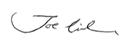 Joe WilsonHeadteacherYear GroupStart TimeEnd TimeNursery9.00am12.00pmReception8.55am3.25pmKey Stage 1 (years 1 and 2)8.45am3.15pmKey Stage 2 (years 3 to 6)8.40am3.20pm